فرم اعلام آمادگی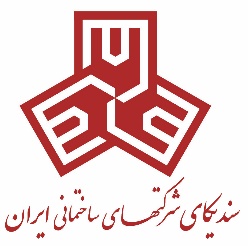 برای حضور در کمیسیونهای تخصصی	چنانچه علاقه‌مند به معرفی کارشناسان خبره آن شرکت برای حضور در کمیسیون تخصصی می‌باشید، ضمن ارسال
رزومه کاری فرد مورد نظر، جدول زیر را تکمیل نمایید.نام شرکتتاریخ عضویتنام مدیرعاملشماره همراهایمیل شخصیمدرک تحصیلیرشته تحصیلینام دانشگاهسال فارغ التحصیلیاعلام آمادگی برای عضویت و حضور فعال مدیرعامل در کمیسیونهای تخصصیاعلام آمادگی برای عضویت و حضور فعال مدیرعامل در کمیسیونهای تخصصیکمیسیون فنیکمیسیون اقتصادکمسیون تحقیق و توسعهکمیسیون تحریریه و انتشاراتمعرفی نماینده جهت عضویت و حضور فعال در کمیسیونهای تخصصیمعرفی نماینده جهت عضویت و حضور فعال در کمیسیونهای تخصصیمعرفی نماینده جهت عضویت و حضور فعال در کمیسیونهای تخصصیمعرفی نماینده جهت عضویت و حضور فعال در کمیسیونهای تخصصینام و نام خانوادگیشماره همراهمدرک تحصیلیرشته تحصیلینام دانشگاهسال فارغ التحصیلینام کمیسیون مورد نظرتایید نهایی              نام و نام خانوادگی                                                   امضا                                             مهر شرکت